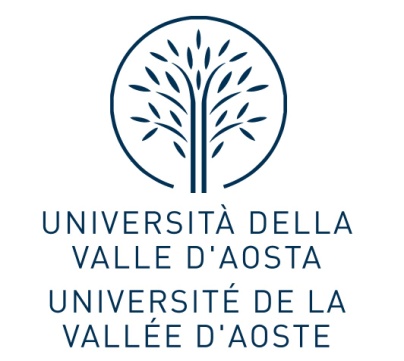 SCRIVERE IN STAMPATELLODOMANDA DI ADESIONE AL PROGRAMMA ERASMUS + FOR TRAINEESHIPA.A. 2020/2021Al Magnifico Rettoredell’Università della Valle d’Aosta – Université de la Vallée d’Aostec/o Ufficio Protocollo e gestione documentaleStrada Cappuccini n. 2/a11100 AOSTA   AO_l_  sottoscritt _    ______________________________________________________________________					(cognome e nome) nat_ a_____________________(prov. _____) il _________________codice  fiscale__________________cittadinanza _______________________ residenza/domicilio in  __________________   CAP__________Via __________________________________	 n. ______Telefono_________________cellulare___________________email_______________________________iscritt___, nell’a.a. 2020/2021, al  ___ anno del corso di laurea/laurea specialistica/magistrale in ______________________________________________________CHIEDEdi essere ammess__ alla selezione per l’attribuzione di borse di studio Erasmus+ - Mobilità for traineeship a.a. 2020/2021A TAL FINE DICHIARAAi sensi e per gli effetti del D.P.R. n. 445 del 28/12/2000, consapevole della responsabilità penale cui può andare incontro in caso di dichiarazione mendace e della decadenza dai benefici eventualmente conseguenti al provvedimento emanato sulla base della dichiarazione non veritiera:di aver preso visione del bando di selezione relativo alla mobilità Erasmus for traineeship, nell’ambito del programma Erasmus+, per l’a.a. 2020/2021;di voler effettuare uno stage della durata di ____________ mesi (minimo 2) nel/i seguente/i paese/i:__________________________________________________________________________di voler effettuare lo stage per le seguenti motivazioni (max 10 righe):…………………………………………………………………………………………………………………………….…………………………………………………………………………………………………………………………….…………………………………………………………………………………………………………………………….…………………………………………………………………………………………………………………………….…………………………………………………………………………………………………………………………….…………………………………………………………………………………………………………………………….…………………………………………………………………………………………………………………………….…………………………………………………………………………………………………………………………….…………………………………………………………………………………………………………………………….…………………………………………………………………………………………………………………………….………………………………………………………………………………………….…………………………………di aver già precedentemente beneficiato di borsa di studio per mobilità LLP/Erasmus a fini di studio e/o di placement o di borsa di studio per mobilità Erasmus+ for studies e/o for traineeship come di seguito specificato:mobilità per studio: 	a.a. _____________	n. mesi _______ 		semestre ____________corso di iscrizione: ________________________ livello _______	Ateneo di iscrizione _________________________mobilità per placement/traineeship:a.a. ___________	n. mesi _____	  presso (azienda ospitante) ____________________________________________________________________corso di iscrizione: _______________________ livello _______	Ateneo di iscrizione _________________________ di non usufruire contemporaneamente di altre borse finanziate dall’Unione Europea per l’a.a. 2020/2021 per la medesima attività;che il valore dell’ISEE per le prestazioni per il diritto allo studio universitario in corso di validità è: __________________________l__ sottoscritt__ allega alla domanda:curriculum vitae, possibilmente in formato europeo e redatto in italiano; eventuali attestati/elementi comprovanti/ autocertificazioni  di conoscenza delle lingua del paese ospitante o della lingua necessaria per il proficuo svolgimento dello stage  di cui all’art 2 comma 1 del bando specificare):________________________________________________________________ _______________________________________________________________________________altro (specificare): ________________________________________________________________Ai sensi di quanto previsto dal Regolamento UE 2016/679 del Parlamento europeo e del Consiglio del 27 aprile 2016 (Regolamento generale sulla protezione dei dati) e dal decreto legislativo 30 giugno 2003, n. 196 (Codice della Privacy), i dati personali forniti dai candidati saranno raccolti presso l’Università, per le finalità di gestione del presente procedimento.Aosta, __________________Firma____________________________N. MATRICOLA __________________